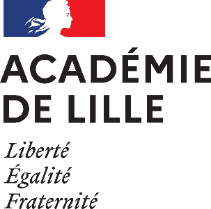 ANNEXE 1 : FICHE DE SYNTHESEDemande d’agrément académiqueAssociations éducatives complémentaires de l’enseignement publicLes associations qui apportent leur concours à l’enseignement public peuvent solliciter l’agrément académique dont les critères d’attribution sont définis par le Code de l’éducation, Livre V, Titre V Chapitre 1er relatif aux activités péri scolaires. Cet agrément garantit la qualité des activités proposées par l’association ainsi que leur complémentarité avec les programmes, les objectifs et les principes de l’enseignement public.Les associations qui sollicitent l’agrément académique doivent en outre respecter quatre critères constituant le tronc commun : l’intérêt général, le fonctionnement démocratique, la transparence financière et le respect des principes du contrat d'engagement républicain. Les critères du tronc commun sont définis par les Article 25-1 de la Loi n° 2000-321 du 12 avril 2000 et le Décret n° 2017-908 du 6 mai 2017 modifié.Toute association qui s'est vu délivrer l’agrément académique est réputée remplir ces conditions pendant une durée de cinq ans dans le cadre de toute autre procédure d'agrément prévue par la législation.L’agrément académique permet aux associations d’intervenir, pendant ou hors temps scolaire, dans les établissements d’enseignement public du premier et du second degré, en lien avec les équipes pédagogiques, sur des sujets en lien avec les programmes d’enseignement, un projet d’établissement ou un projet pédagogique. L’agrément, qui est valable 5 ans, est accordé par le Recteur d’Académie, après avis du Conseil Académique des Associations Educatives Complémentaires de l’Enseignement Public (CAAECEP) qui se réunit généralement 3 fois par an : en octobre, en février et en mai. A partir de la réception du dossier complet, un délai de 2 mois est nécessaire pour que le dossier puisse être expertisé avant d’être présenté au CAAECEP. La liste des associations agréées est publiée en ligne sur le site internet de l’Académie.Un bilan d’activité des interventions peut être demandé aux associations agréées. Pour tout complément d’information, vous pouvez joindre le Service Commun d’Appui aux Politiques Pédagogiques et Educatives - SCAPPE (contact : Denise Deneuville au 03 20 15 60 22- ce.scappe-bpesc@ac-lille.fr).Le dossier de demande d’agrément est à transmettre en 1 exemplaire numérique à ce.scappe-bpesc@ac-lille.fr .NOM DE L’ASSOCIATION SOLLICITANT L’AGREMENT:   1ère demande                                                       renouvellement (le cas échéant, date d’octroi du premier agrément : …)Éléments administratifs généraux :Adresse su siège social : Téléphone : Site internet :Adresse mail :Nom du président : Nombre d’adhérents : Date de déclaration en préfecture : Reconnue d’utilité publique : 				Date :Autre agrément par une administration de l’état : Agrément par d’autres académies :L’association a-t*elle des représentants dans des instances officielles représentatives ? Si oui, lesquelles ? :L’association bénéficie-elle : de la mise à disposition de personnels de l’état (nombre) ? :de subventions de l’état (le cas échéant joindre la liste des subventions accordées ou demandées pour l’exercice en cours) ? :Coût des interventions (participation financière demandée aux établissements scolaires) : Description du projet de l’association Historique de l’association : Objectifs de l’association : Réalisations : Complémentarité des activités proposées avec les activités de l’enseignement publicMerci de préciser quelle forme d’intervention est proposée (cocher la ou les cases utiles) :  Interventions pendant le temps scolaire, en appui aux activités d’enseignement conduites par les établissements  Organisation d’activités éducatives complémentaires en dehors du temps scolaire Contribution au développement de la recherche pédagogique, à la formation des équipes pédagogiques et des autres membres de la communauté éducativeDescription des activités proposées exposant leur complémentarité avec l’enseignement public : Plus-value pédagogique des activités proposées : Modalités de construction envisagées avec les établissements scolaires :Modalités d’évaluation des actions réalisées et de leurs effets, en précisant les indicateurs quantitatifs et qualitatifs retenus : Présentation des interventions réalisées et prévuesMerci de lister dans le tableau ci-dessous les établissements dans lesquels l’association est intervenue sur les 3 années précédant la demande d’agrément ainsi que celles déjà prévues. Le nombre de ligne du tableau peut être adapté aux nombres d’interventions réalisées et/ou prévues.Fait à                       , le Le Président de l’association Domaine d’intervention : Année scolaireEtablissement scolaire (préciser la ville)Description des interventionsDurée et fréquence de l’interventionNiveaux de classe des élèvesNiveaux de classe des élèvesNiveau de qualifications des intervenants